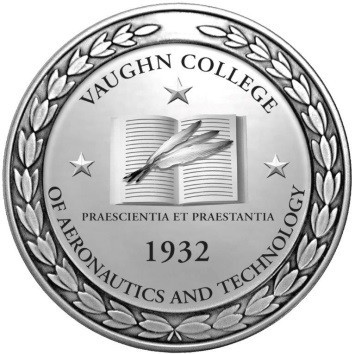 MGT 240:Managerial Economics Course ScheduleInstructor: Bari CourtsTitle: Adjunct ProfessorOffice: Building, Room # TBDE-Mail: blcourts@yahoo.com; bari.courts@vaughn.eduOffice Hours: Before or after class, or by appointmentCourse DescriptionThis course introduces students to the application of microeconomic theory for the analysis of management problems in an economic framework. This course analyzes the successes and failures of market structures, such as monopoly and oligopoly, the development and use of market power, and strategic interaction among firms.Useful Website(s)http://www.cengagebrain.comGrading PolicyGrade computationGrading ScaleCourse ScheduleProprietary and Confidential – no unauthorized distribution or reproduction permittedThe information disclosed in this document is proprietary and confidential information concerningacademic, technical, and business affairs of Vaughn College of Aeronautics & Technology (“Vaughn”). This information can include all academic, instructional, institutional and related materials, which is the valuable property of Vaughn and/or its administrators, instructors, associates, employees, agents, contractors, affiliates or licensors. Vaughn and/or its licensors, as appropriate, reserve all patent, copyright and other proprietary rights to this document, including all idea, design, authoring, reproduction, distribution and use rights thereto, except to the extent said rights are expressly granted to others.Reproduction of this document or portions thereof without prior written approval of Vaughn is prohibited.ASSIGNMENTSPercentagesAssignments40%Quizzes20%Attendance10%Final Exam30%Total100%GradeNumeric ValueStandardA90-100ExcellentB+85-89B80-84GoodC+75-79C70-74AverageD**60-69Min. PassingFBelow 60FailureModuleTopicsChapDue1Problem Solving and Decision Making1, 22Benefits, Costs, and Decisions3, 43Investment Decisions and Simple Pricing5, 64Economies of Scale, Market and Industry Changes7, 8Quiz 15Market Structure and Long-Run Equilibrium9, 106Foreign Exchange, Trade and Bubbles11, 12Assignment #17Direct Price and Indirect Price Discrimination13, 14Quiz 28Strategic Games and Bargaining15, 16Final ExamInstructor：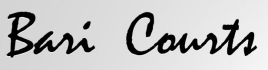 Time：August 27, 2022Department head audited signature: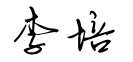 